IMPORTACIÓN Y EXPORTACIÓNDE CERTIFICADO DIGITALInstalar el certificado.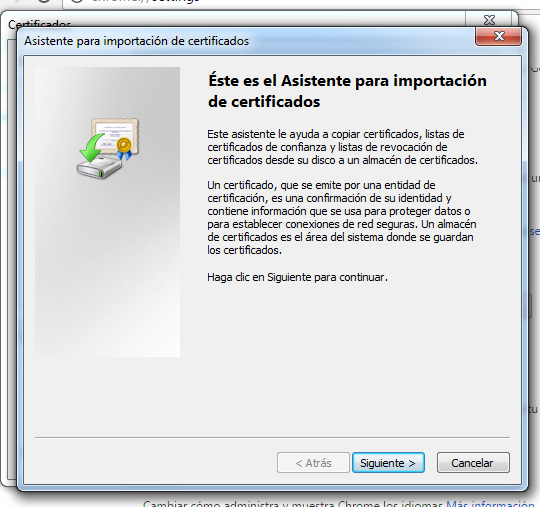 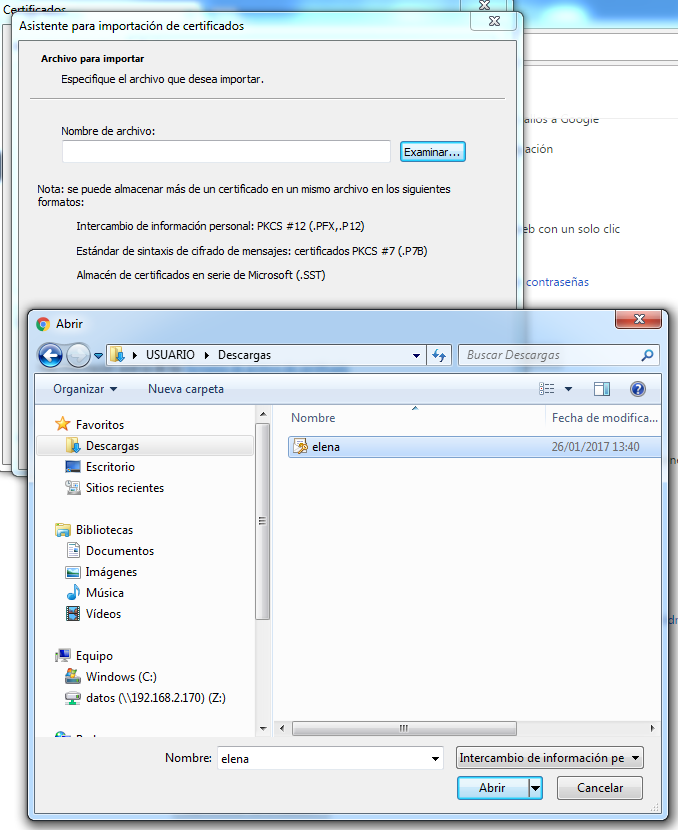 ¡¡¡¡IMPORTANTE!!!! Marcar la casilla “Marcar esta clave como exportable”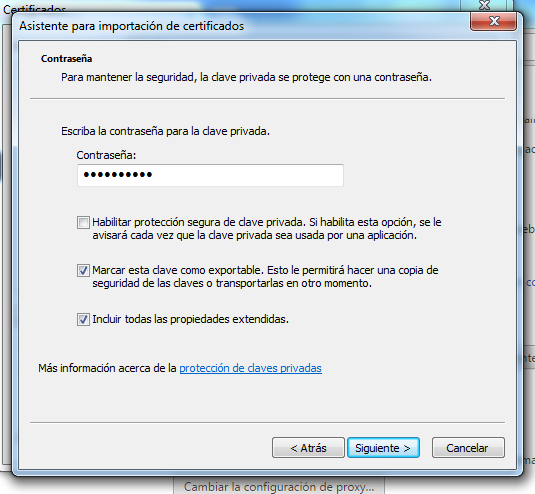 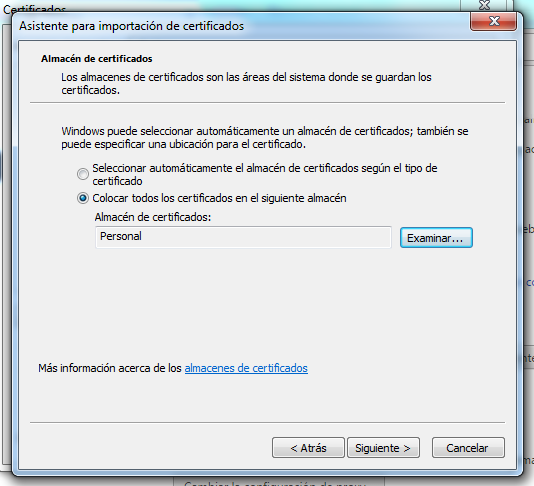 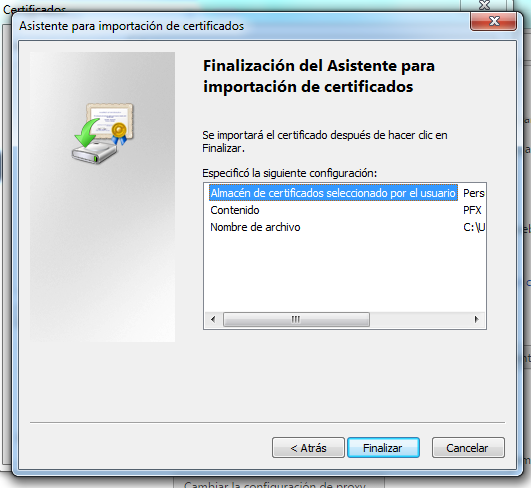 EXPORTACIÓNDE CERTIFICADO DIGITALPara ponerlo en otro dispositivo (otro ordenador o móvil) hay que exportarlo. Los pasos son los siguientes:Para exportarlo desde Chrome: Entras en personalizar (tres barritas horizontales arriba a la derecha)ConfiguraciónConfiguración avanzadaHTTPS/SSL (Administrar Certificados)Para exportarlo desde Explorer: Entras en herramientas (arriba a la derecha)Opciones de internetPestaña de ContenidoCertificadosDespués se pulsa exportar y saldrán las siguientes ventanas:¡¡¡¡IMPORTANTE!!!! Marcar la casilla “Exportar la clave privada”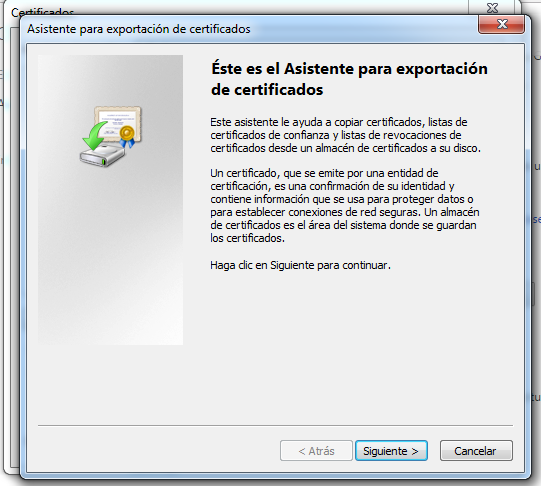 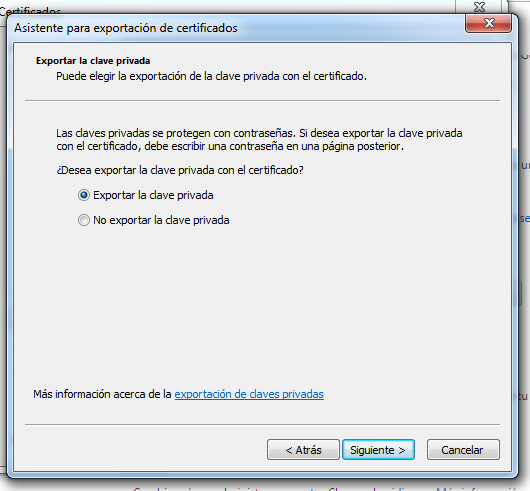 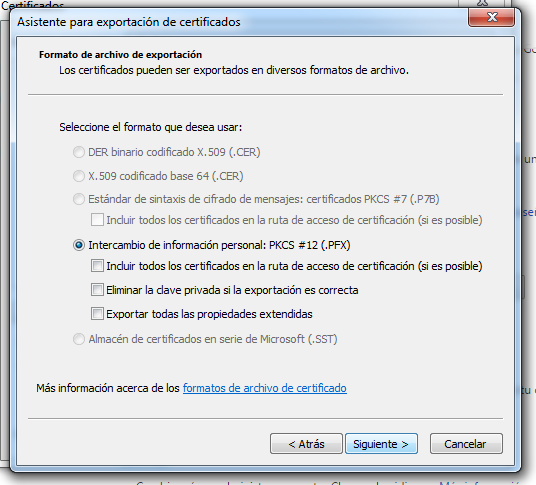 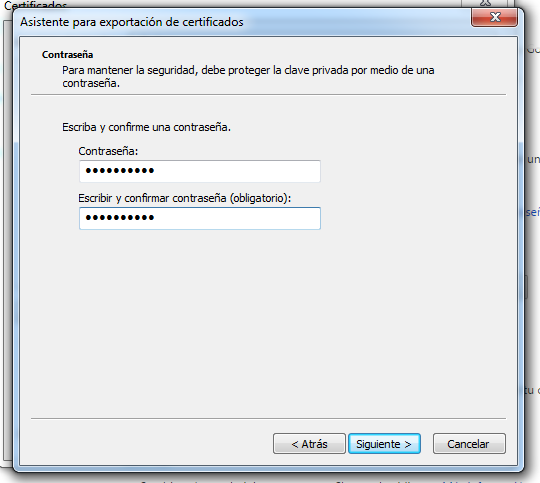 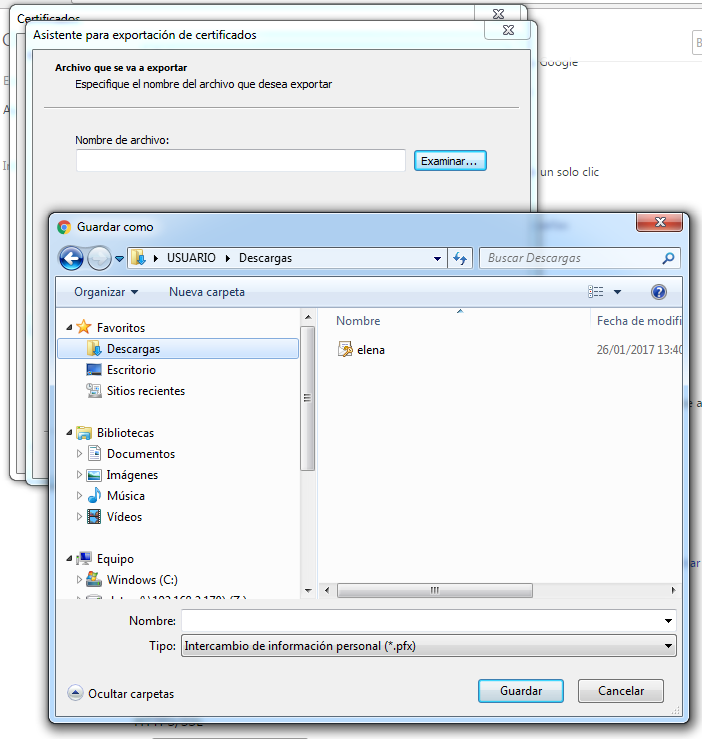 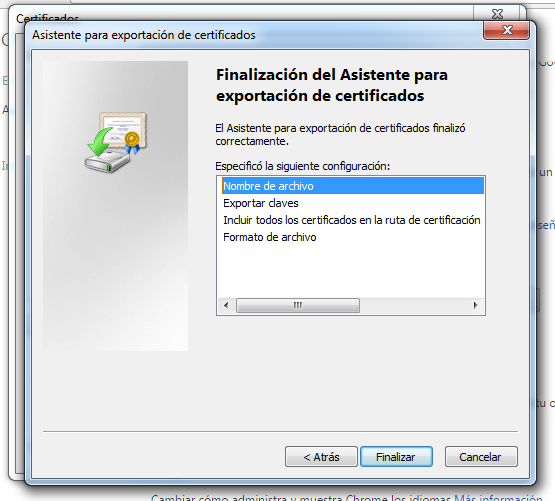 Una vez lo tengas exportado se pega en el escritorio del ordenador (o en un sitio donde esté localizado) y se envía al correo electrónico.Después desde el correo del móvil o la tablet se descarga el archivo. Una vez que entres en la aplicación te pedirá el certificado y desde ahí te da la opción de instalarlo.